РАС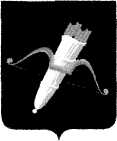 РОССИЙСКАЯ ФЕДЕРАЦИЯАДМИНИСТРАЦИЯ ГОРОДА АЧИНСКАКРАСНОЯРСКОГО КРАЯП О С Т А Н О В Л Е Н И Е28.11.2022	                                        г. Ачинск                                            424-пС целью приведения в соответствие мероприятий программы, а также в целях более эффективного использования средств бюджета города Ачинска муниципальной программы города Ачинска «Развитие образования», согласно статье 179 Бюджетного кодекса Российской Федерации,  постановлению администрации города Ачинска от 02.09.2013  № 299-п «Об утверждении порядка принятия решений о разработке муниципальных программ города Ачинска, их формировании и реализации», руководствуясь статьями 36, 40, 55, 57 Устава города Ачинска,ПОСТАНОВЛЯЮ:1. Внести в приложение к постановлению администрации города Ачинска от 31.10.2013 № 380-п «Об утверждении муниципальной программы города Ачинска «Развитие образования» (в ред. от 29.01.2014 № 085-п, от 05.02.2014 № 093-п, от 06.02.2014 № 103-п, от 28.02.2014 № 117-п, от 24.03.2014 № 177-п, от 21.04.2014 № 223-п, от 18.06.2014 № 323-п, от 14.07.2014 № 364-п, от 22.08.2014 № 393-п, от 03.10.2014 № 434-п, от 16.10.2014 № 443-п, от 31.10.2014 № 476-п, от 06.11.2014 № 493-п, от 28.11.2014 № 506-п, от 15.12.2014 № 533-п, от 19.12.2014 № 547-п, от 13.02.2015 № 032-п, от 17.03.2015 № 068-п, от 29.04.2015 № 159-п, от 22.05.2015 № 179-п, от 22.06.2015 № 226-п, от 03.08.2015 № 263-п, от 21.09.2015 № 304-п, от 28.09.2015 № 309-п, от 12.10.2015 № 339-п, от 02.11.2015 № 370-п, от 05.11.2015 № 371-п, от 24.11.2015 № 412-п, от 14.12.2015 № 433-п, от 21.12.2015 № 456-п, от 29.12.2015 № 495-п, от 25.03.2016 № 089-п, от 19.04.2016 № 119-п, от 13.05.2016 № 153-п, от 08.07.2016 № 250-п, от 18.07.2016 № 257-п, от 08.08.2016 № 282-п, от 19.09.2016 № 320-п, от 31.10.2016 № 390-п, от 18.11.2016 № 415-п, от 09.12.2016 № 439-п, от 23.12.2016 № 475-п, от 09.03.2017 № 053-п, от 02.05.2017 № 117-п, от 11.07.2017 № 208-п, от 21.08.2017 № 245-п, от 14.09.2017 № 275-п, от 19.10.2017 № 325-п, от 09.11.2017 № 351-п, от 08.12.2017 № 397-п, от 19.12.2017 № 416-п, от 28.12.2017 № 444-п, от 19.02.2018 № 040-п,  от 19.03.2018 № 069-п, от 03.05.2018 № 118-п, от 13.06.2018 № 169-п, от 23.07.2018 № 227-п, от 03.09.2018 № 302-п, от 14.09.2018 № 312-п/1, от 22.10.2018 № 381-п, от 29.11.2018 № 429-п, от 19.12.2018 № 456-п, от 24.12.2018 № 473-п, от 29.12.2018 № 483-п, от 18.02.2019 № 058-п, от 28.02.2019 № 083-п, от 19.04.2019 № 149-п, от 14.06.2019 № 202-п, от 12.07.2019 № 248-п, от 22.08.2019 № 323-п, от 06.09.2019 № 344-п, от 25.09.2019 № 380-п, от 17.10.2019 № 432-п, от 31.10.2019 № 461-п,  от  03.12.2019 № 531-п, от 19.12.2019 № 553-п, от 23.12.2019 № 564-п,  от 16.01.2020 № 001-п, от 28.02.2020 № 059-п, от 16.04.2020 № 108-п, от 19.05.2020 № 145-п, от 15.06.2020 № 168-п, от 14.08.2020 № 206-п, от 25.08.2020 № 208-п, от 15.09.2020 № 227-п, от 19.10.2020 № 262-п, от 26.10.2020 № 266-п, от 13.11.2020 № 276-п, от 24.11.2020 № 284-п, от 11.12.2020 № 294-п, от 18.12.2020 № 301-п, от 16.02.2021 № 033-п, от 05.04.2021 № 081-п, от 11.06.2021 № 163-п, от 26.07.2021 № 226-п, от 20.09.2021 № 267-п, от 22.10.2021 № 303-п, от 22.10.2021 № 304-п, от 18.11.2021 № 321-п, от 06.12.2021 № 339-п, от 09.12.2021 № 350-п, от 28.12.2021 № 374-п, от 11.02.2022 № 041-п, от 18.04.2022 № 122-п, от 06.05.2022 № 139-п, от 20.06.2022 № 168-п, от 04.08.2022 № 224-п, от 19.09.2022 № 292-п, от 14.11.2022 № 389-п) следующие изменения:1.1. Приложение № 1 к муниципальной программе города Ачинска «Развитие образования» «Информация о ресурсном обеспечении муниципальной программы города Ачинска за счет средств бюджета города, в том числе средств, поступивших из бюджетов других уровней бюджетной системы РФ» изложить в новой редакции, согласно приложению № 1.1.2. В приложении № 2 к муниципальной программе города Ачинска «Развитие образования» «Информация об источниках финансирования подпрограмм, отдельных мероприятий муниципальной программы города Ачинска (средства бюджета города, в том числе средства, поступившие из бюджетов других уровней бюджетной системы)» строки 1.1, 1.1.4, 1.1.5, 1.3, 1.3.10 изложить в новой редакции,  согласно приложению № 2.	1.3. В паспорте подпрограммы 1 «Развитие дошкольного, общего и дополнительного образования» строку «Информация по ресурсному обеспечению программы, в том числе по годам реализации подпрограммы» изложить в следующей редакции:1.4. В приложении № 2 к подпрограмме 1 «Развитие дошкольного, общего и дополнительного образования», реализуемой в рамках муниципальной программы города Ачинска «Развитие образования» «Перечень мероприятий подпрограммы» строки 7.1, 8.1, «Всего» и «в том числе по ГРБС» изложить в новой редакции, согласно приложению № 3.	1.5. В паспорте подпрограммы 4 «Обеспечение реализации муниципальной программы и прочие мероприятия» строку «Информация по ресурсному обеспечению программы, в том числе по годам реализации подпрограммы» изложить в следующей редакции:1.6. В приложении № 2 к подпрограмме 4 «Обеспечение реализации муниципальной программы и прочие мероприятия», реализуемой в рамках муниципальной программы города Ачинска «Развитие образования» «Перечень мероприятий подпрограммы» строки 5.7, «Всего» и «в том числе по ГРБС» изложить в новой редакции, согласно приложению № 4.2. Контроль исполнения постановления возложить на заместителя Главы города Ачинска по социальным вопросам Быкову Т.А.3. Опубликовать постановление в газете «Ачинская газета» и разместить его на официальном сайте органов местного самоуправления города Ачинска: http:www.adm-achinsk.ru.4. Постановление вступает в силу в день, следующий за днем его официального опубликования.Глава города Ачинска                                                                      И.П. ТитенковПриложение № 1 к постановлению администрации города Ачинскаот 28.11.2022 № 424-пИнформация о ресурсном обеспечении муниципальной программы города Ачинска за счет средств бюджета города, в том числе средств, поступивших из бюджетов других уровней бюджетной системы РФ(тыс.руб.)Приложение № 2к постановлению администрации города Ачинскаот 28.11.2022 № 424-пИнформация об источниках финансирования подпрограмм, отдельных мероприятий муниципальной программы города Ачинска (средства бюджета города, в том числе средства, поступившие из бюджетов других уровней бюджетной системы)Приложение № 3к постановлению администрации города Ачинскаот 28.11.2022 № 424-пПеречень мероприятий подпрограммыПриложение № 4к постановлению администрации города Ачинскаот 28.11.2022 № 424-пПеречень мероприятий подпрограммыО внесении изменений в постановление                                                   администрации города Ачинска                                                                                          от 31.10.2013 № 380-пИнформация по ресурсному обеспечению подпрограммы, в том числе по годам реализации подпрограммыОбъем финансирования подпрограммы 1 составит:
17 448 464,7 тыс. руб., в том числе по годам:2014 год – 1 008 631,7 тыс. руб.;2015 год – 1 130 454,7 тыс. руб.;2016 год – 1 214 138,9 тыс. руб.;2017 год – 1 290 118,0 тыс. руб.;2018 год – 1 420 332,2 тыс. руб.;2019 год – 1 581 591,0 тыс. руб.;2020 год – 1 760 626,4 тыс. руб.;2021 год – 1 933 742,8 тыс. руб.;2022 год – 2 189 728,4 тыс. руб.;2023 год – 1 958 378,5 тыс. руб.;2024 год – 1 960 722,1 тыс. руб.Из них:средства федерального бюджета – 275 524,7 тыс. руб., в том числе:2014 год – 0,0 тыс. руб.;2015 год – 0,0 тыс. руб.;2016 год – 0,0 тыс. руб.;2017 год – 0,0 тыс. руб.;2018 год – 0,0 тыс. руб.;2019 год – 0,0 тыс. руб.;2020 год – 20 623,7 тыс. руб.;2021 год – 59 913,6 тыс. руб.;2022 год – 64 214,6 тыс. руб.;2023 год – 64 214,6 тыс. руб.;2024 год – 66 558,2 тыс. руб.средства краевого бюджета – 12 265 404,3 тыс. руб., в том числе:2014 год – 629 200,2 тыс. руб.;2015 год – 710 495,3 тыс. руб.;2016 год – 878 852,0 тыс. руб.;2017 год – 945 322,4 тыс. руб.;2018 год – 1 058 193,0 тыс. руб.;2019 год – 1 170 333,3 тыс. руб.;2020 год – 1 241 273,9 тыс. руб.;2021 год – 1 337 710,6 тыс. руб.;2022 год – 1 571 899,6 тыс. руб.;2023 год – 1 361 062,0 тыс. руб.;2024 год – 1 361 062,0 тыс. руб.средства бюджета города – 4 907 535,7 тыс. руб., в том числе:2014 год – 379 431,5 тыс. руб.;2015 год – 419 959,4 тыс. руб.;2016 год – 335 286,9 тыс. руб.;2017 год – 344 795,6 тыс. руб.;2018 год – 362 139,2 тыс. руб.;2019 год – 411 257,7 тыс. руб.;2020 год – 498 728,8 тыс. руб.;2021 год – 536 118,6 тыс. руб.;2022 год – 553 614,2 тыс. руб.;2023 год – 533 101,9 тыс. руб.;2024 год – 533 101,9 тыс. руб.Информация по ресурсному обеспечению программы, в том числе по годам реализации подпрограммыОбъем финансирования подпрограммы 4 составит:3 968 767,0 тыс. руб., в том числе по годам:2014 год – 470 625,8 тыс. руб.;2015 год – 300 061,0 тыс. руб.;2016 год – 342 676,0 тыс. руб.;2017 год – 305 296,7 тыс. руб.;2018 год – 277 255,5 тыс. руб.;2019 год – 305 520,9 тыс. руб.;2020 год – 390 611,5 тыс. руб.;2021 год – 362 155,1 тыс. руб.;2022 год – 433 171,0 тыс. руб.;2023 год – 377 126,4 тыс. руб.;2024 год – 404 267,1 тыс. руб.Из них:средства федерального бюджета – 254 750,5 тыс. руб., в том числе:2014 год – 1 270,5 тыс. руб.;2015 год – 2 122,6 тыс. руб.;2016 год – 2 844,0 тыс. руб.;2017 год – 548,6 тыс. руб.;2018 год – 0,0 тыс. руб.;2019 год – 0,0 тыс. руб.;2020 год – 22 426,1 тыс. руб.;2021 год – 33 430,8 тыс. руб.;2022 год – 56 979,8 тыс. руб.;2023 год – 54 433,2 тыс. руб.;2024 год – 80 694,9 тыс. руб.средства краевого бюджета – 867 729,9 тыс. руб., в том числе:2014 год – 278 256,4 тыс. руб.;2015 год – 53 107,5 тыс. руб.;2016 год – 59 269,9 тыс. руб.;2017 год – 45 372,4 тыс. руб.;2018 год – 34 168,3 тыс. руб.;2019 год – 38 293,8 тыс. руб.;2020 год – 87 663,3 тыс. руб.;2021 год – 56 508,9 тыс. руб.;2022 год – 81 825,0 тыс. руб.;2023 год – 65 601,3 тыс. руб.;2024 год – 67 663,1 тыс. руб.средства бюджета города – 2 148 999,7 тыс. руб., в том числе:2014 год – 144 786,4 тыс. руб.;2015 год – 168 649,1 тыс. руб.;2016 год – 225 659,8 тыс. руб.;2017 год – 203 582,3 тыс. руб.;2018 год – 187 913,9 тыс. руб.;2019 год – 211 969,2 тыс. руб.;2020 год – 235 973,4 тыс. руб.;2021 год – 201 593,0 тыс. руб.;2022 год – 214 868,0 тыс. руб.;2023 год – 177 593,7 тыс. руб.;2024 год – 176 410,9 тыс. руб.внебюджетные источники – 697 286,9 тыс. руб., в том числе:2014 год – 46 312,5 тыс. руб.;2015 год – 76 181,8 тыс. руб.;2016 год – 54 902,3 тыс. руб.;2017 год – 55 793,4 тыс. руб.;2018 год – 55 173,3 тыс. руб.;2019 год – 55 257,9 тыс. руб.;2020 год – 44 548,7 тыс. руб.;2021 год – 70 622,4 тыс. руб.;2022 год – 79 498,2 тыс. руб.;2023 год – 79 498,2 тыс. руб.;2024 год – 79 498,2 тыс. руб.№ п/пСтатус (муниципальная программа, подпрограмма)Наименование программы, подпрограммыНаименование ГРБСКод бюджетной классификацииКод бюджетной классификацииКод бюджетной классификацииКод бюджетной классификации2022 год2023 год2024 годИтого на 2022-2024 годы№ п/пСтатус (муниципальная программа, подпрограмма)Наименование программы, подпрограммыНаименование ГРБСГРБСРзЦСРВРпланпланпланИтого на 2022-2024 годы1234567891011121Муниципальная программаРазвитие образованиявсего расходные обязательства по программе2 596 245,42 303 508,62 332 992,97 232 746,91Муниципальная программаРазвитие образованияв том числе по ГРБС:1Муниципальная программаРазвитие образованияУправление образования администрации города Ачинска733ХХХ2 555 605,82 264 449,82 296 359,37 116 414,91Муниципальная программаРазвитие образованияАдминистрация города Ачинска730ХХХ40 639,639 058,836 633,6116 332,01.1Подпрограмма 1 Развитие дошкольного, общего и дополнительного образованиявсего расходные обязательства по подпрограмме2 189 728,41 958 378,51 960 722,16 108 829,01.1Подпрограмма 1 Развитие дошкольного, общего и дополнительного образованияв том числе по ГРБС:1.1Подпрограмма 1 Развитие дошкольного, общего и дополнительного образованияУправление образования администрации города Ачинска733ХХХ2 189 728,41 958 378,51 960 722,16 108 829,01.2Подпрограмма 2Круглогодичный отдых, оздоровление и занятость детейвсего расходные обязательства по подпрограмме52 844,247 501,947 501,9147 848,01.2Подпрограмма 2Круглогодичный отдых, оздоровление и занятость детейв том числе по ГРБС:1.2Подпрограмма 2Круглогодичный отдых, оздоровление и занятость детейУправление образования администрации города Ачинска733ХХХ13 270,810 868,310 868,335 007,41.2Подпрограмма 2Круглогодичный отдых, оздоровление и занятость детейАдминистрация города Ачинска730ХХХ39 573,436 633,636 633,6112 840,61.3Подпрограмма 4 Обеспечение реализации муниципальной программы и прочие мероприятиявсего расходные обязательства по подпрограмме353 672,8297 628,2324 768,9976 069,91.3Подпрограмма 4 Обеспечение реализации муниципальной программы и прочие мероприятияв том числе по ГРБС:1.3Подпрограмма 4 Обеспечение реализации муниципальной программы и прочие мероприятияУправление образования администрации города Ачинска733ХХХ352 606,6295 203,0324 768,9972 578,51.3Подпрограмма 4 Обеспечение реализации муниципальной программы и прочие мероприятияАдминистрация города Ачинска730ХХХ1 066,22 425,20,03 491,4№ п/пСтатус (муниципальная программа, подпрограмма)Наименование муниципальной программы, подпрограммы муниципальной программы, отдельного мероприятияУровень бюджетной системы/ источники финансирования2022 год2023 год2024 годИтого  на 2022-2024 годы№ п/пСтатус (муниципальная программа, подпрограмма)Наименование муниципальной программы, подпрограммы муниципальной программы, отдельного мероприятияУровень бюджетной системы/ источники финансированияпланпланпланИтого  на 2022-2024 годы123456781.1Подпрограмма 1Развитие дошкольного, общего и дополнительного образованияВсего2 189 728,41 958 378,51 960 722,16 108 829,01.1Подпрограмма 1Развитие дошкольного, общего и дополнительного образованияв том числе:1.1Подпрограмма 1Развитие дошкольного, общего и дополнительного образованияфедеральный бюджет*64 214,664 214,666 558,2194 987,41.1Подпрограмма 1Развитие дошкольного, общего и дополнительного образованиякраевой бюджет*1 571 899,61 361 062,01 361 062,04 294 023,61.1Подпрограмма 1Развитие дошкольного, общего и дополнительного образованиявнебюджетные  источники1.1Подпрограмма 1Развитие дошкольного, общего и дополнительного образованиябюджет города553 614,2533 101,9533 101,91 619 818,01.1Подпрограмма 1Развитие дошкольного, общего и дополнительного образованияюридические лица1.1.4Мероприятие 1.4Мероприятия по выявлению, поддержке и сопровождению одаренных детейВсего1 537,61 708,11 708,14 953,81.1.4Мероприятие 1.4Мероприятия по выявлению, поддержке и сопровождению одаренных детейв том числе:1.1.4Мероприятие 1.4Мероприятия по выявлению, поддержке и сопровождению одаренных детейфедеральный бюджет*1.1.4Мероприятие 1.4Мероприятия по выявлению, поддержке и сопровождению одаренных детейкраевой бюджет*1.1.4Мероприятие 1.4Мероприятия по выявлению, поддержке и сопровождению одаренных детейвнебюджетные  источники1.1.4Мероприятие 1.4Мероприятия по выявлению, поддержке и сопровождению одаренных детейбюджет города1 537,61 708,11 708,14 953,81.1.4Мероприятие 1.4Мероприятия по выявлению, поддержке и сопровождению одаренных детейюридические лица1.1.5Мероприятие 1.5Развитие кадрового потенциалаВсего1 476,01 026,51 026,53 529,01.1.5Мероприятие 1.5Развитие кадрового потенциалав том числе:1.1.5Мероприятие 1.5Развитие кадрового потенциалафедеральный бюджет*1.1.5Мероприятие 1.5Развитие кадрового потенциалакраевой бюджет*1.1.5Мероприятие 1.5Развитие кадрового потенциалавнебюджетные  источники1.1.5Мероприятие 1.5Развитие кадрового потенциалабюджет города1 476,01 026,51 026,53 529,01.1.5Мероприятие 1.5Развитие кадрового потенциалаюридические лица1.3Подпрограмма 4Обеспечение реализации муниципальной программы и прочие мероприятияВсего433 171,0377 126,4404 267,11 214 564,51.3Подпрограмма 4Обеспечение реализации муниципальной программы и прочие мероприятияв том числе:1.3Подпрограмма 4Обеспечение реализации муниципальной программы и прочие мероприятияфедеральный бюджет*56 979,854 433,280 694,9192 107,91.3Подпрограмма 4Обеспечение реализации муниципальной программы и прочие мероприятиякраевой бюджет*81 825,065 601,367 663,1215 089,41.3Подпрограмма 4Обеспечение реализации муниципальной программы и прочие мероприятиявнебюджетные  источники79 498,279 498,279 498,2238 494,61.3Подпрограмма 4Обеспечение реализации муниципальной программы и прочие мероприятиябюджет города214 868,0177 593,7176 410,9568 872,61.3Подпрограмма 4Обеспечение реализации муниципальной программы и прочие мероприятияюридические лица1.3.10Мероприятие 4.10Организация и проведение культурно-массовых профилактических проектов, физкультурно-спортивных мероприятий учебно-тренировочных сборовВсего1 022,31 214,51 214,53 451,31.3.10Мероприятие 4.10Организация и проведение культурно-массовых профилактических проектов, физкультурно-спортивных мероприятий учебно-тренировочных сборовв том числе:1.3.10Мероприятие 4.10Организация и проведение культурно-массовых профилактических проектов, физкультурно-спортивных мероприятий учебно-тренировочных сборовфедеральный бюджет*1.3.10Мероприятие 4.10Организация и проведение культурно-массовых профилактических проектов, физкультурно-спортивных мероприятий учебно-тренировочных сборовкраевой бюджет*1.3.10Мероприятие 4.10Организация и проведение культурно-массовых профилактических проектов, физкультурно-спортивных мероприятий учебно-тренировочных сбороввнебюджетные  источники1.3.10Мероприятие 4.10Организация и проведение культурно-массовых профилактических проектов, физкультурно-спортивных мероприятий учебно-тренировочных сборовбюджет города1 022,31 214,51 214,53 451,31.3.10Мероприятие 4.10Организация и проведение культурно-массовых профилактических проектов, физкультурно-спортивных мероприятий учебно-тренировочных сборовюридические лица№ п/пЦель, задачи, мероприятия подпрограммыГРБСКод бюджетной классификацииКод бюджетной классификацииКод бюджетной классификацииКод бюджетной классификацииРасходы по годам реализации подпрограммы (тыс.руб.)Расходы по годам реализации подпрограммы (тыс.руб.)Расходы по годам реализации подпрограммы (тыс.руб.)Расходы по годам реализации подпрограммы (тыс.руб.)Ожидаемый непосредственный результат (краткое описание) от реализации подпрограммного мероприятия (в том числе в натуральном выражении)№ п/пЦель, задачи, мероприятия подпрограммыГРБСГРБСРзПрЦСРВР2022 год2023 год2024 годИтого 2022-2024 годыОжидаемый непосредственный результат (краткое описание) от реализации подпрограммного мероприятия (в том числе в натуральном выражении)№ п/пЦель, задачи, мероприятия подпрограммыГРБСГРБСРзПрЦСРВР2022 год2023 год2024 годИтого 2022-2024 годыОжидаемый непосредственный результат (краткое описание) от реализации подпрограммного мероприятия (в том числе в натуральном выражении)1234567891011121Муниципальная программа города Ачинска «Развитие образования»Муниципальная программа города Ачинска «Развитие образования»Муниципальная программа города Ачинска «Развитие образования»Муниципальная программа города Ачинска «Развитие образования»Муниципальная программа города Ачинска «Развитие образования»Муниципальная программа города Ачинска «Развитие образования»Муниципальная программа города Ачинска «Развитие образования»Муниципальная программа города Ачинска «Развитие образования»Муниципальная программа города Ачинска «Развитие образования»Муниципальная программа города Ачинска «Развитие образования»Муниципальная программа города Ачинска «Развитие образования»2Подпрограмма 1 «Развитие дошкольного, общего и дополнительного  образования»Подпрограмма 1 «Развитие дошкольного, общего и дополнительного  образования»Подпрограмма 1 «Развитие дошкольного, общего и дополнительного  образования»Подпрограмма 1 «Развитие дошкольного, общего и дополнительного  образования»Подпрограмма 1 «Развитие дошкольного, общего и дополнительного  образования»Подпрограмма 1 «Развитие дошкольного, общего и дополнительного  образования»Подпрограмма 1 «Развитие дошкольного, общего и дополнительного  образования»Подпрограмма 1 «Развитие дошкольного, общего и дополнительного  образования»Подпрограмма 1 «Развитие дошкольного, общего и дополнительного  образования»Подпрограмма 1 «Развитие дошкольного, общего и дополнительного  образования»Подпрограмма 1 «Развитие дошкольного, общего и дополнительного  образования»3Цель подпрограммы: создание в системе дошкольного, общего и дополнительного образования равных возможностей для современного качественного образования, позитивной социализации детейЦель подпрограммы: создание в системе дошкольного, общего и дополнительного образования равных возможностей для современного качественного образования, позитивной социализации детейЦель подпрограммы: создание в системе дошкольного, общего и дополнительного образования равных возможностей для современного качественного образования, позитивной социализации детейЦель подпрограммы: создание в системе дошкольного, общего и дополнительного образования равных возможностей для современного качественного образования, позитивной социализации детейЦель подпрограммы: создание в системе дошкольного, общего и дополнительного образования равных возможностей для современного качественного образования, позитивной социализации детейЦель подпрограммы: создание в системе дошкольного, общего и дополнительного образования равных возможностей для современного качественного образования, позитивной социализации детейЦель подпрограммы: создание в системе дошкольного, общего и дополнительного образования равных возможностей для современного качественного образования, позитивной социализации детейЦель подпрограммы: создание в системе дошкольного, общего и дополнительного образования равных возможностей для современного качественного образования, позитивной социализации детейЦель подпрограммы: создание в системе дошкольного, общего и дополнительного образования равных возможностей для современного качественного образования, позитивной социализации детейЦель подпрограммы: создание в системе дошкольного, общего и дополнительного образования равных возможностей для современного качественного образования, позитивной социализации детейЦель подпрограммы: создание в системе дошкольного, общего и дополнительного образования равных возможностей для современного качественного образования, позитивной социализации детей7Задача 4. Содействовать выявлению и поддержке одарённых детейЗадача 4. Содействовать выявлению и поддержке одарённых детейЗадача 4. Содействовать выявлению и поддержке одарённых детейЗадача 4. Содействовать выявлению и поддержке одарённых детейЗадача 4. Содействовать выявлению и поддержке одарённых детейЗадача 4. Содействовать выявлению и поддержке одарённых детейЗадача 4. Содействовать выявлению и поддержке одарённых детейЗадача 4. Содействовать выявлению и поддержке одарённых детейЗадача 4. Содействовать выявлению и поддержке одарённых детейЗадача 4. Содействовать выявлению и поддержке одарённых детейЗадача 4. Содействовать выявлению и поддержке одарённых детей7.1Мероприятие 1.4Мероприятие 1.4Мероприятие 1.4Мероприятие 1.4Мероприятие 1.4Мероприятие 1.4Мероприятие 1.4Мероприятие 1.4Мероприятие 1.4Мероприятие 1.4Мероприятие 1.47.1Мероприятия по выявлению, поддержке и сопровождению одаренных детейУправление образования администрации города Ачинска73307 0102 1 00 8913 0610, 620128,9128,9128,9386,7Ежегодное приобретение призового фонда и оплата стоимости проезда для одаренных детей, участвующих в конкурсах, соревнованиях, конференциях, олимпиадах и т.д., обеспечение софинансирования грантовых конкурсов. 7.1Мероприятия по выявлению, поддержке и сопровождению одаренных детейУправление образования администрации города Ачинска73307 0202 1 00 8913 0610, 62021,99,39,340,5Ежегодное приобретение призового фонда и оплата стоимости проезда для одаренных детей, участвующих в конкурсах, соревнованиях, конференциях, олимпиадах и т.д., обеспечение софинансирования грантовых конкурсов. 7.1Мероприятия по выявлению, поддержке и сопровождению одаренных детейУправление образования администрации города Ачинска73307 0302 1 00 8913 06101 342,41 200,91 200,93 744,2Ежегодное приобретение призового фонда и оплата стоимости проезда для одаренных детей, участвующих в конкурсах, соревнованиях, конференциях, олимпиадах и т.д., обеспечение софинансирования грантовых конкурсов. 7.1Мероприятия по выявлению, поддержке и сопровождению одаренных детейУправление образования администрации города Ачинска73307 0902 1 00 8913 024044,4369,0369,0782,4Ежегодное приобретение призового фонда и оплата стоимости проезда для одаренных детей, участвующих в конкурсах, соревнованиях, конференциях, олимпиадах и т.д., обеспечение софинансирования грантовых конкурсов. 8Задача 5.  Обеспечить развитие кадрового потенциалаЗадача 5.  Обеспечить развитие кадрового потенциалаЗадача 5.  Обеспечить развитие кадрового потенциалаЗадача 5.  Обеспечить развитие кадрового потенциалаЗадача 5.  Обеспечить развитие кадрового потенциалаЗадача 5.  Обеспечить развитие кадрового потенциалаЗадача 5.  Обеспечить развитие кадрового потенциалаЗадача 5.  Обеспечить развитие кадрового потенциалаЗадача 5.  Обеспечить развитие кадрового потенциалаЗадача 5.  Обеспечить развитие кадрового потенциалаЗадача 5.  Обеспечить развитие кадрового потенциала8.1Мероприятие 1.5Мероприятие 1.5Мероприятие 1.5Мероприятие 1.5Мероприятие 1.5Мероприятие 1.5Мероприятие 1.5Мероприятие 1.5Мероприятие 1.5Мероприятие 1.5Мероприятие 1.58.1Развитие кадрового потенциалаУправление образования администрации города Ачинска73307 0902 1 00 8903 0240, 350,6101 430,41 026,51 026,53 483,4Ежегодное повышение квалификации, получение высшего и среднего профессионального образования работников УО,ДОО, ОО, научно-методическое сопровождение деятельности муниципальной системы образования. Проведение конкурсов, фестивалей, советов, спартакиад и т.д., вручение премии Главы города Ачинска педагогам за высокие образовательные достижения учащихся, участие в краевом педагогическом совете.8.1Развитие кадрового потенциалаУправление образования администрации города Ачинска73307 0202 1 00 8903 0610, 6200,00,00,00,0Ежегодное повышение квалификации, получение высшего и среднего профессионального образования работников УО,ДОО, ОО, научно-методическое сопровождение деятельности муниципальной системы образования. Проведение конкурсов, фестивалей, советов, спартакиад и т.д., вручение премии Главы города Ачинска педагогам за высокие образовательные достижения учащихся, участие в краевом педагогическом совете.8.1Развитие кадрового потенциалаУправление образования администрации города Ачинска73307 0302 1 00 8903 06100,00,00,00,0Ежегодное повышение квалификации, получение высшего и среднего профессионального образования работников УО,ДОО, ОО, научно-методическое сопровождение деятельности муниципальной системы образования. Проведение конкурсов, фестивалей, советов, спартакиад и т.д., вручение премии Главы города Ачинска педагогам за высокие образовательные достижения учащихся, участие в краевом педагогическом совете.8.1Развитие кадрового потенциалаУправление образования администрации города Ачинска73307 0102 1 00 8903 0610, 62045,60,00,045,6Ежегодное повышение квалификации, получение высшего и среднего профессионального образования работников УО,ДОО, ОО, научно-методическое сопровождение деятельности муниципальной системы образования. Проведение конкурсов, фестивалей, советов, спартакиад и т.д., вручение премии Главы города Ачинска педагогам за высокие образовательные достижения учащихся, участие в краевом педагогическом совете.ВсегоХХХХ2 189 728,41 958 378,51 960 722,16 108 829,0в том числе по ГРБСУправление образования администрации города Ачинска733ХХХ2 189 728,41 958 378,51 960 722,16 108 829,0№ п/пЦель, задачи, мероприятия подпрограммыГРБСКод бюджетной классификацииКод бюджетной классификацииКод бюджетной классификацииКод бюджетной классификацииКод бюджетной классификацииРасходы по годам реализации подпрограммы (тыс.руб.)Расходы по годам реализации подпрограммы (тыс.руб.)Расходы по годам реализации подпрограммы (тыс.руб.)Расходы по годам реализации подпрограммы (тыс.руб.)Ожидаемый непосредственный результат (краткое описание) от реализации подпрограммного мероприятия (в том числе в натуральном выражении)№ п/пЦель, задачи, мероприятия подпрограммыГРБСГРБСГРБСРзПрЦСРВР2022 год2023 год2024 годИтого на 2022-2024 годыОжидаемый непосредственный результат (краткое описание) от реализации подпрограммного мероприятия (в том числе в натуральном выражении)12344567891011121Муниципальная программа города Ачинска "Развитие образования"Муниципальная программа города Ачинска "Развитие образования"Муниципальная программа города Ачинска "Развитие образования"Муниципальная программа города Ачинска "Развитие образования"Муниципальная программа города Ачинска "Развитие образования"Муниципальная программа города Ачинска "Развитие образования"Муниципальная программа города Ачинска "Развитие образования"Муниципальная программа города Ачинска "Развитие образования"Муниципальная программа города Ачинска "Развитие образования"Муниципальная программа города Ачинска "Развитие образования"Муниципальная программа города Ачинска "Развитие образования"Муниципальная программа города Ачинска "Развитие образования"2Подпрограмма 4 «Обеспечение реализации муниципальной программы и прочие мероприятия»Подпрограмма 4 «Обеспечение реализации муниципальной программы и прочие мероприятия»Подпрограмма 4 «Обеспечение реализации муниципальной программы и прочие мероприятия»Подпрограмма 4 «Обеспечение реализации муниципальной программы и прочие мероприятия»Подпрограмма 4 «Обеспечение реализации муниципальной программы и прочие мероприятия»Подпрограмма 4 «Обеспечение реализации муниципальной программы и прочие мероприятия»Подпрограмма 4 «Обеспечение реализации муниципальной программы и прочие мероприятия»Подпрограмма 4 «Обеспечение реализации муниципальной программы и прочие мероприятия»Подпрограмма 4 «Обеспечение реализации муниципальной программы и прочие мероприятия»Подпрограмма 4 «Обеспечение реализации муниципальной программы и прочие мероприятия»Подпрограмма 4 «Обеспечение реализации муниципальной программы и прочие мероприятия»Подпрограмма 4 «Обеспечение реализации муниципальной программы и прочие мероприятия»3Цель подпрограммы: создание условий для эффективного управления муниципальной системой образованияЦель подпрограммы: создание условий для эффективного управления муниципальной системой образованияЦель подпрограммы: создание условий для эффективного управления муниципальной системой образованияЦель подпрограммы: создание условий для эффективного управления муниципальной системой образованияЦель подпрограммы: создание условий для эффективного управления муниципальной системой образованияЦель подпрограммы: создание условий для эффективного управления муниципальной системой образованияЦель подпрограммы: создание условий для эффективного управления муниципальной системой образованияЦель подпрограммы: создание условий для эффективного управления муниципальной системой образованияЦель подпрограммы: создание условий для эффективного управления муниципальной системой образованияЦель подпрограммы: создание условий для эффективного управления муниципальной системой образованияЦель подпрограммы: создание условий для эффективного управления муниципальной системой образованияЦель подпрограммы: создание условий для эффективного управления муниципальной системой образования5.7Мероприятие 4.10Мероприятие 4.10Мероприятие 4.10Мероприятие 4.10Мероприятие 4.10Мероприятие 4.10Мероприятие 4.10Мероприятие 4.10Мероприятие 4.10Мероприятие 4.10Мероприятие 4.10Мероприятие 4.105.7Организация и проведение культурно-массовых профилактических проектов, физкультурно-спортивных мероприятий, учебно-тренировочных сборовУправление образования администрации города Ачинска73307 0207 0202 4 00 8908 0610, 62053,20,00,053,2Ежегодное приобретение подарков, призов, сувениров для награждения детей, участвующих в спортивно-массовых мероприятиях, оплата судейской комиссии, услуг медицинских работников и оплата стоимости проезда на спортивно-массовые мероприятия. Ежегодно организован проект "Крылья" для занятости 160 детей в летний период5.7Организация и проведение культурно-массовых профилактических проектов, физкультурно-спортивных мероприятий, учебно-тренировочных сборовУправление образования администрации города Ачинска73307 0307 0302 4 00 8908 0610361,2361,2361,21 083,6Ежегодное приобретение подарков, призов, сувениров для награждения детей, участвующих в спортивно-массовых мероприятиях, оплата судейской комиссии, услуг медицинских работников и оплата стоимости проезда на спортивно-массовые мероприятия. Ежегодно организован проект "Крылья" для занятости 160 детей в летний период5.7Организация и проведение культурно-массовых профилактических проектов, физкультурно-спортивных мероприятий, учебно-тренировочных сборовУправление образования администрации города Ачинска73307 0907 0902 4 00 8908 0240607,9853,3853,32 314,5Ежегодное приобретение подарков, призов, сувениров для награждения детей, участвующих в спортивно-массовых мероприятиях, оплата судейской комиссии, услуг медицинских работников и оплата стоимости проезда на спортивно-массовые мероприятия. Ежегодно организован проект "Крылья" для занятости 160 детей в летний периодВсегоХХХХХ353 672,8297 628,2324 768,9976 069,9в том числе по ГРБС :Управление образования администрации города Ачинска733ХХХХ352 606,6295 203,0324 768,9972 578,5в том числе по ГРБС :Администрация города Ачинска730ХХХХ1 066,22 425,20,03 491,4